YONEX Bendigo International 2024BENDIGO, VICTORIA, AUSTRALIA09 – 13 October 2024TRANSPORT REQUEST FORM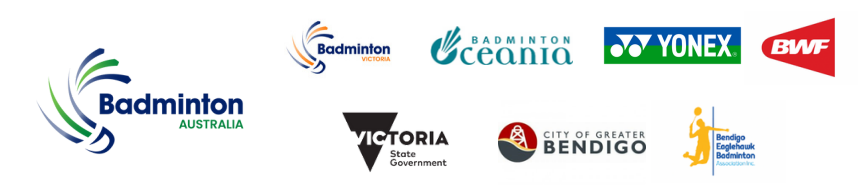 Member Association CountryContact Phone numberContact name (full)Contact email addressINSERTINSERTINSERTINSERTGroup 1Group 2NotesTransport pick up is only available from Sun 6th Oct to Tue 8th Oct 2024.Transport pick up is for arrivals & departures at Melbourne Tullamarine Airport only. Transport is provided for participants staying at the official hotels only.Please notify organiser if above flight details have changed prior to arrival.Please complete and return this form by Friday 27th September 2024 to: Name:  Anthony Pinda Email:  anthony.pinda@badminton.org.auRequest for airport pick up after the 27th September 2024 may not meet the transport planning timeline and may be rejected.